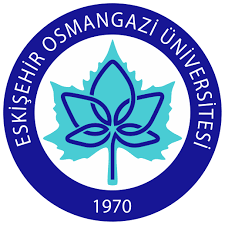 STAJ TAMAMLAMA ÖDEVİ BİLGİLENDİRME FORMU2020-2021 Eğitim ve Öğretim yılı Bahar yarıyılında mezun durumunda olan öğrencilerle sınırlı kalmak kaydıyla, staj/uygulama eğitimleri ile ilgili alınan 04.02.2021 tarih ve 13320152-050.02.04-03 sayılı Senato kararının 3. maddesi gereği; dersi kalmayan ve mezun durumunda olan öğrencilerimiz, zorunlu stajlarını güvenli turizm sertifikasına sahip ve fakültemiz staj yönergesine uygun turizm işletmelerinde yapabilecekleri gibi, dijital imkanlarla uzaktan öğretim yoluyla, simülasyon, proje, vaka analizi vb. faaliyetlerle de tamamlayabilmeleri mümkündür. Buna göre;Daha önce stajının bir bölümünü sektörde tamamlamış olan öğrenciler;Hangi alanda stajlarını gerçekleştirmişlerse o alanla ilgili öncelikle en az 5 sayfa olacak şekilde kavramsal metin hazırlamalıdır. (Örneğin stajını önbüroda yapmış olan bir öğrenci önbüroda gerçekleştirilen işlerle ilgili akademik kaynaklardan yararlanarak bilgi sunmalıdır.)Kavramsal metin hazırladıktan sonra stajları sürecinde edindikleri deneyimleri ve gerçekleştirdikleri işlemleri özetleyen detaylı bir metin yazmalıdırlar. (En az 3 sayfa)Stajına hiç başlamamış olan öğrenciler;Hangi alanda stajlarını gerçekleştirmeyi planladıklarını en az 5 sayfa olacak şekilde kavramsal metin olarak yazmalıdırlar. (Örneğin stajını seyahat acentasında yapmayı planlayan bir öğrenci seyahat acentasında gerçekleştireceği işlerle ilgili akademik kaynaklardan yararlanarak bilgi sunmalıdır.)Kavramsal metnin ardından, mezun olduktan sonra sektörde hangi alanda çalışmayı planladıklarını, gerekçelerini ve bunun için şimdiye kadar hangi girişimlerde bulunduklarını yazmalıdırlar. Turizm sektöründe çalışmayı planlamayanlar ise hangi sektörde çalışmayı planladıklarını, neden farklı sektör tercih ettiklerini ve bunun için şimdiye kadar hangi alternatif kaynakları değerlendirdiklerini yazmalıdırlar. (En az 3 sayfa)***Öğrenciler hazırladıkları staj tamamlama ödevini danışmanlarına e-posta yoluyla iletmelidir.***YAZIM KURALLARIÖrnek Kapak Sayfası:T.C.ESKİŞEHİR OSMANGAZİ ÜNİVERSİTESİTURİZM FAKÜLTESİTURİZM İŞLETMECİLİĞİ BÖLÜMÜSTAJ TAMAMLAMA ÖDEVİDanışmanın Ünvanı, Adı ve SoyadıÖğrencinin Adı ve SoyadıÖğrenci NumarasıESKİŞEHİROcak 2021İçerik:Yazı tipi Times New RomanYazı Tipi Boyutu 12 punto / İki Yana Yaslı1,5 satır aralığında olmalıdır.Kaynakça:Yararlanılan kaynaklar Kaynakça kısmında ESOGÜ Sosyal Bilimler Enstitüsü Tez Yazım Kılavuzundaki formata göre yazılmalıdır.Uyarı:***Öğrencilerin staj tamamlama ödevleri intihal programına danışmanları tarafından sokulacak ve ödevlerin özgünlüğü ile içeriğinin uygunluğu değerlendirilecektir.***